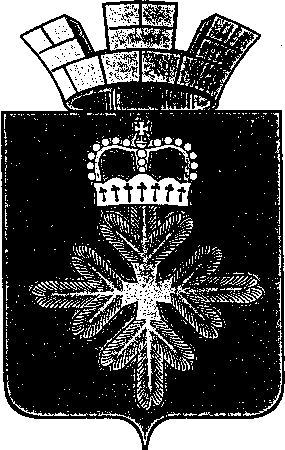 ПОСТАНОВЛЕНИЕ АДМИНИСТРАЦИИ ГОРОДСКОГО ОКРУГА ПЕЛЫМОб утверждении Правил расходования средств, предоставленных городскому округу Пелым в виде субвенций на осуществление переданных государственных полномочий по составлению списков кандидатов в присяжные заседатели для федеральных судов общей юрисдикции В соответствии с Федеральным законом от 20.08.2004 № 113-ФЗ «О присяжных заседателях федеральных судов общей юрисдикции в Российской Федерации, Постановлением Правительства Российской Федерации от 23.05.2005 № 320 «Об утверждении Правил финансового обеспечения переданных исполнительно-распорядительным органам муниципальных образований государственных полномочий по составлению списков кандидатов в присяжные заседатели федеральных судов общей юрисдикции в Российской Федерации, постановлением Правительства Свердловской области от 14.03.2017 № 146-ПП «О порядке и сроках составления списков и запасных списков кандидатов в присяжные заседатели муниципальных образований для федеральных судов общей юрисдикции на территории Свердловской области», администрация городского округа Пелым ПОСТАНОВЛЯЕТ:1. Утвердить Правила расходования средств, предоставленных городскому округу Пелым в виде субвенций на осуществление переданных государственных полномочий по составлению списков кандидатов в присяжные заседатели для федеральных судов общей юрисдикции (прилагается).3. Настоящее постановление опубликовать в информационной газете «Пелымский вестник» и разместить на официальном сайте городского округа Пелым информационно-телекоммуникационной сети «Интернет».4. Контроль за исполнением настоящего постановления возложить на заместителя главы администрации городского округа Пелым А.А. Пелевину.Глава городского округа Пелым                                                               Ш.Т.АлиевУтвержденыПостановлением администрациигородского округа Пелым от 12.04.2018 № 132ПРАВИЛАрасходования средств, представленных городскому округу Пелымв виде субвенций на осуществление переданных государственных полномочий по составлению списков кандидатов в присяжные заседателидля федеральных судов общей юрисдикции1. Настоящие Правила  определяют условия расходования средств, поступивших в форме субвенций за счет средств федерального бюджета, бюджету городского округа Пелым на осуществление государственного полномочия по составлению списков кандидатов в присяжные заседатели федеральных судов общей юрисдикции на территории Свердловской области (далее - субвенции).2. Главным распорядителем средств субвенции является администрация городского округа Пелым (далее - Администрация).3. Субвенции включаются в бюджетную смету Администрации и используются для финансирования расходов, относящихся к государственным полномочиям по составлению списков кандидатов в присяжные заседатели федеральных судов общей юрисдикции на территории Свердловской области по разделу 0100 «Общегосударственные вопросы», подразделу 0105 «Судебная система».Субвенции направляются:- на канцелярские расходы для составления общего списка кандидатов в присяжные заседатели по муниципальному образованию городского округа Пелым в соответствии с числом граждан, подлежащих включению в общий список кандидатов в присяжные заседатели;- на публикацию списков кандидатов в присяжные заседатели в средствах массовой информации;- на почтовые расходы, возникающие в процессе составления и согласования списков кандидатов в присяжные заседатели.При определении норматива финансовых затрат расходования средств субвенций (далее - норматив), руководствоваться нормативом, установленным Постановлением Правительства Российской Федерации от 23.05.2005 № 320 «Об утверждении Правил финансового обеспечения переданных исполнительно-распорядительным органам муниципальных образований государственных полномочий по составлению списков кандидатов в присяжные заседатели федеральных судов общей юрисдикции в Российской Федерации».Расходование средств субвенций осуществляется в соответствии со сводной бюджетной росписью Пелымского городского округа в пределах утвержденных лимитов бюджетных обязательств.4. При формировании Заявки о предоставлении субвенции на осуществление государственных полномочий по изменению и дополнению списков запасных кандидатов в присяжные заседатели и срокам ее предоставления руководствоваться Формой, утвержденной Постановлением Правительства Свердловской области от 14.03.2017 № 146 «О порядке и сроках составления списков и запасных списков кандидатов в присяжные заседатели муниципальных образований для федеральных судов общей юрисдикции на территории Свердловской области» (далее – Постановление от 14.03.2017 № 146) (Форма прилагается).5. Отчет об использовании субвенции составляется по Форме утвержденной Постановлением Правительства Свердловской области от 14.03.2017 № 146 и предоставляется в Департамент по обеспечению деятельности мировых судей Свердловской области в установленные сроки (Форма прилагается).Копия отчета направляется в Финансовый отдел администрации городского округа Пелым не позднее двух дней со дня предоставления отчета в Департамент по обеспечению деятельности мировых судей Свердловской области.6. Средства, поступившие в форме субвенций за счет средств федерального бюджета, носят целевой характер и не могут быть использованы на иные цели. Нецелевое использование бюджетных средств влечет применение мер ответственности предусмотренных бюджетным, административным и уголовным законодательством.7. Администрация обеспечивает возврат неиспользованных средств субвенций в доход бюджета, из которого они были ранее предоставлены, в установленном бюджетным законодательством порядке.8. Контроль за целевым использованием средств субвенции осуществляется Администрацией.Форма                                                                                                                                                                Утверждена                                                                                                                                         Постановлением Правительства                                                                                                                                                          Свердловской области                                                                                                                                              от 14 марта 2017 г. N 146-ППЗАЯВКАо предоставлении субвенции на осуществлениегосударственных полномочий по изменению и дополнению спискови запасных списков кандидатов в присяжные заседателиНаименование муниципального образования ________________________________________Код по ОКТМО _________________________________________________________________Реквизиты   N   счета,   открытого  в  территориальном  органе Федеральногоказначейства ____________________________________________________________________БИК: __________________________________________________________________________ИНН: __________________________________________________________________________КПП: __________________________________________________________________________* Размер субвенции на составление списков кандидатов в присяжные заседатели определяется по формуле: Суточн. = Нсми x К + (10 руб. + 50 руб.) x Ипц x N x 1,1, где Ипц - индекс роста потребительских цен нарастающим итогом с учетом уровня инфляции в соответствии с федеральным законом о федеральном бюджете на очередной финансовый год и плановый период.Представляется в Департамент по обеспечению деятельности мировых судей Свердловской области.Срок представления: до 01 февраля текущего года.Глава муниципального образования    __________         __________________________                                    (подпись)                 (расшифровка подписи)Главный бухгалтер     _______________      _____________________________________                          (подпись)                  (расшифровка подписи)М.П.Форма                                                                  Утверждена                                                                                                                                        Постановлением Правительства                                                                                                                                                        Свердловской области                                                                                                                                             от 14 марта 2017 г. N 146-ППОТЧЕТоб использовании субвенции на осуществлениегосударственных полномочий по изменению и дополнению спискови запасных списков кандидатов в присяжные заседателиНаименование муниципального образования ________________________________________Код по ОКТМО _________________________________________________________________Реквизиты   N   счета,   открытого  в  территориальном  органе Федеральногоказначейства ____________________________________________________________________БИК: __________________________________________________________________________ИНН: __________________________________________________________________________КПП: __________________________________________________________________________Представляется в Департамент по обеспечению деятельности мировых судей Свердловской области.Срок представления: ежеквартально, в срок до 10 числа месяца, следующего за отчетным кварталом.Глава муниципального образования    __________         __________________________                                     (подпись)              (расшифровка подписи)Главный бухгалтер        _______________      _____________________________________                          (подпись)                                             (расшифровка подписи)М.П.от 12.04.2018 № 132п. ПелымКоличество кандидатов в присяжные заседатели (N) (человек)Расходы на публикацию списков в средствах массовой информации (рублей)Расходы на публикацию списков в средствах массовой информации (рублей)Размер субвенции * на изменение и дополнение списков кандидатов в присяжные заседатели (Суточн.) (рублей)Количество кандидатов в присяжные заседатели (N) (человек)средние расценки за 1 печатный лист, принятые в субъекте Российской Федерации (Нсми)количество печатных листов (К)Размер субвенции * на изменение и дополнение списков кандидатов в присяжные заседатели (Суточн.) (рублей)Остаток средств на начало года (рублей)Зачислено в бюджет муниципального образованияФактические расходы муниципального образования в отчетном году (рублей)Возврат в федеральный бюджет в отчетном году (рублей)Остаток средств на конец отчетного периода (рублей)